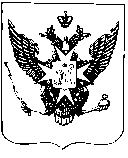 Муниципальный Советгорода ПавловскаРЕШЕНИЕот 25 марта 2015 года								№ 5/1.1О законодательной инициативе Муниципального Советагорода Павловска по прекращению осуществленияотдельного государственного полномочия Санкт-ПетербургаВ соответствии с частью 5 статьи 26 Закона Санкт-Петербурга «Об организации местного самоуправления в Санкт-Петербурге», Уставом внутригородского муниципального образования Санкт-Петербурга города Павловска и в виду невозможности осуществления органами местного самоуправления отдельного государственного полномочия в соответствии с пунктом 2 части 1 статьи 9 Закона Санкт-Петербурга от 16 июля 2010 г. № 391-99 «О наделении органов местного самоуправления внутригородских муниципальных образований Санкт-Петербурга, расположенных в границах Колпинского, Кронштадтского, Курортного, Петродворцового, Петроградского, Пушкинского районов Санкт-Петербурга, отдельным государственным полномочием Санкт-Петербурга по организации и осуществлению в соответствии с адресными программами, утверждаемыми администрациями районов Санкт-Петербурга, уборки и санитарной очистки территорий, за исключением земельных участков, обеспечение уборки и санитарной очистки которых осуществляется гражданами и юридическими лицами либо отнесено к полномочиям исполнительных органов государственной власти Санкт-Петербурга»  Муниципальный Совет города ПавловскаРЕШИЛ:1.Внести в Законодательное Собрание Санкт-Петербурга в качестве законодательной инициативы проекты Законов Санкт-Петербурга:-Закона Санкт-Петербурга «О прекращении осуществления органами местного самоуправления внутригородского муниципального образования Санкт-Петербурга города Павловска отдельного государственного полномочия Санкт-Петербурга по организации и осуществлению в соответствии с адресными программами, утверждаемыми администрациями районов Санкт-Петербурга, уборки и санитарной очистки территорий, за исключением земельных участков, обеспечение уборки и санитарной очистки которых осуществляется гражданами и юридическими лицами либо отнесено к полномочиям исполнительных органов государственной власти Санкт-Петербурга» (Приложение 1); -Закона Санкт-Петербурга «О внесении изменений в Закон Санкт-Петербурга «О наделении органов местного самоуправления внутригородских муниципальных образований Санкт-Петербурга, расположенных в границах Колпинского, Кронштадтского, Курортного, Петродворцового, Петроградского, Пушкинского районов Санкт-Петербурга, отдельным государственным полномочием Санкт-Петербурга по организации и осуществлению в соответствии с адресными программами, утверждаемыми администрациями районов Санкт-Петербурга, уборки и санитарной очистки территорий, за исключением земельных участков, обеспечение уборки и санитарной очистки которых осуществляется гражданами и юридическими лицами либо отнесено к полномочиям исполнительных органов государственной власти Санкт-Петербурга» (Приложение 2).2.Одобрить текст пояснительной записки к вышеперечисленным проектам Законов (Приложение 3)3. Поручить Главе муниципального образования города Павловска направить настоящее решение Губернатору Санкт-Петербурга для получения заключения.4. Поручить Главе муниципального образования города Павловска в течение пяти рабочих дней после получения заключений Губернатора Санкт-Петербурга на вышеперечисленные проекты Законов Санкт-Петербурга направить настоящее решение Муниципального Совета города Павловска и заключения Губернатора Санкт-Петербурга в Законодательное Собрание Санкт-Петербурга.	5. Настоящее решение опубликовать в информационно-аналитическом бюллетене «Муниципальные новости города Павловска» и разместить на официальном сайте муниципального образования в информационно-телекоммуникационной сети Интернет по адресу: http://www.mo-pavlovsk.ru/.6. Контроль за исполнением настоящего решения возложить на Главу муниципального образования города Павловска.7. Настоящее Решение вступает в силу со дня его принятия.Глава муниципального образованиягорода Павловска									    В.В. ЗибаревПриложение 1 к Решению Муниципального Совета города Павловскаот  25.03.2015 № 5/1.1Проект Закона Санкт-Петербурга вносит Муниципальный Совет  внутригородского муниципального образования Санкт-Петербурга города ПавловскаЗАКОНОДАТЕЛЬНОЕ СОБРАНИЕ САНКТ-ПЕТЕРБУРГА
ЗАКОН  САНКТ-ПЕТЕРБУРГА
 «О прекращении осуществления органами местного самоуправления внутригородского муниципального образования Санкт-Петербурга города Павловска отдельного государственного полномочия Санкт-Петербурга по организации и осуществлению в соответствии с адресными программами, утверждаемыми администрациями районов Санкт-Петербурга, уборки и санитарной очистки территорий, за исключением земельных участков, обеспечение уборки и санитарной очистки которых осуществляется гражданами и юридическими лицами либо отнесено к полномочиям исполнительных органов государственной власти Санкт-Петербурга»
Принят Законодательным собранием Санкт-Петербурга«__»___________________2015 г.Статья 11. Прекратить осуществление органами местного самоуправления внутригородского муниципального образования Санкт-Петербурга города Павловска отдельного государственного полномочия Санкт-Петербурга по организации и осуществлению в соответствии с адресными программами, утверждаемыми администрациями районов Санкт-Петербурга, уборки и санитарной очистки территорий, за исключением земельных участков, обеспечение уборки и санитарной очистки которых осуществляется гражданами и юридическими лицами  либо отнесено к полномочиям исполнительных органов государственной власти Санкт-Петербурга.Статья 2 1. Настоящий Закон Санкт-Петербурга вступает в силу с 1 января 2016 года.Санкт-Петербург«__» __________ 2015 года№ ___Приложение 2 к Решению Муниципального Совета города Павловскаот 25.03.2015  № 5/1.1Проект Закона Санкт-Петербурга вносит Муниципальный Совет внутригородского  муниципального образования Санкт-Петербурга города Павловска ЗАКОНОДАТЕЛЬНОЕ СОБРАНИЕ САНКТ-ПЕТЕРБУРГА
ЗАКОН САНКТ-ПЕТЕРБУРГА «О внесении изменений в Закон Санкт-Петербурга «О наделении органов местного самоуправления внутригородских муниципальных образований Санкт-Петербурга, расположенных в границах Колпинского, Кронштадтского, Курортного, Петродворцового, Петроградского, Пушкинского районов Санкт-Петербурга, отдельным государственным полномочием Санкт-Петербурга по организации и осуществлению в соответствии с адресными программами, утверждаемыми администрациями районов Санкт-Петербурга, уборки и санитарной очистки территорий, за исключением земельных участков, обеспечение уборки и санитарной очистки которых осуществляется гражданами и юридическими лицами либо отнесено к полномочиям исполнительных органов государственной власти Санкт-Петербурга»                                                                                        Принят Законодательным собранием Санкт-Петербурга«__»___________________2015 г.Статья 1 1. Внести в Закон Санкт-Петербурга № 391-99 от 16.07.2010 «О наделении органов местного самоуправления внутригородских муниципальных образований Санкт-Петербурга, расположенных  в границах Колпинского, Кронштадтского, Курортного, Петродворцового, Петроградского, Пушкинского районов Санкт-Петербурга, отдельным государственным полномочием Санкт-Петербурга по организации и осуществлению в соответствии с адресными программами, утверждаемыми  администрациями районов Санкт-Петербурга, уборки и санитарной очистки территорий, за исключением земельных участков, обеспечение уборки и санитарной очистки которых осуществляется гражданами и юридическими лицами либо отнесено к полномочиям исполнительных органов государственной власти Санкт-Петербурга» следующие изменения:1.1. В пункте 1 статьи 2 слово «Павловск» - исключить.Статья 2 1. Настоящий Закон Санкт-Петербурга вступает в силу с 1 января 2016 года.Санкт-Петербург«__» __________ 2015» года№ ____________Приложение 3 к Решению Муниципального Совета города Павловскаот 25.03.2015 № 5/1.1ПОЯСНИТЕЛЬНАЯ ЗАПИСКАк проекту закона Санкт - Петербурга «О прекращении осуществления органами местного самоуправления  внутригородского муниципального образования Санкт-Петербурга города Павловска отдельного государственного полномочия Санкт-Петербурга», к проекту закона Санкт-Петербурга «О внесении изменений в Закон Санкт-Петербурга от 16 июля 2010 г. N 391-99 «О наделении органов местного самоуправления внутригородских муниципальных образований Санкт-Петербурга, расположенных в границах Колпинского, Кронштадтского, Курортного, Петродворцового, Петроградского, Пушкинского районов Санкт-Петербурга, отдельным государственным полномочием Санкт-Петербурга по организации и осуществлению в соответствии с адресными программами, утверждаемыми администрациями районов Санкт-Петербурга, уборки и санитарной очистки территорий, за исключением земельных участков, обеспечение уборки и санитарной очистки которых осуществляется гражданами и юридическими лицами либо отнесено к полномочиям исполнительных органов государственной власти Санкт-Петербурга»  Данные проекты законов Санкт-Петербурга разработаны ввиду невозможности осуществления органами местного самоуправления города Павловска отдельного государственного полномочия по организации и осуществлению в соответствии с адресными программами, утверждаемыми администрациями районов Санкт-Петербурга, уборки и санитарной очистки территорий, за исключением земельных участков, обеспечение уборки и санитарной очистки которых осуществляется гражданами и юридическими лицами либо отнесено к полномочиям исполнительных органов государственной власти Санкт-Петербурга, переданного им законом Санкт-Петербурга от 16 июля 2010 г. № 391-99 «О наделении органов местного самоуправления внутригородских муниципальных образований Санкт-Петербурга, расположенных в границах Колпинского, Кронштадтского, Курортного, Петродворцового, Петроградского, Пушкинского районов Санкт-Петербурга, отдельным государственным полномочием Санкт-Петербурга по организации и осуществлению в соответствии с адресными программами, утверждаемыми администрациями районов Санкт-Петербурга, уборки и санитарной очистки территорий, за исключением земельных участков, обеспечение уборки и санитарной очистки которых осуществляется гражданами и юридическими лицами либо отнесено к полномочиям исполнительных органов государственной власти Санкт-Петербурга» (далее  –  Закон Санкт-Петербурга от 16  июля 2010 г.  № 391-99) в соответствии с пунктом 2 части 1 статьи 9 Закона Санкт-Петербурга от 16 июля 2010 г. № 391-99.Причины  невозможности исполнения органами местного самоуправления города Павловска (Местной администрацией города Павловска) отдельного государственного полномочия по уборке и санитарной очистке территорий следующие:Внутригородское муниципальное образование Санкт-Петербурга город Павловск является профицитным муниципальным образованием, однако предельные расходы на содержание органов местного самоуправления г. Павловска нормируются правительством Санкт-Петербурга, в том числе и по причине исполнения отдельного государственного полномочия по уборке и санитарной очистке территории. Методика расчета предельных расходов на содержание органов местного самоуправления не учитывает необходимость содержания дополнительных сотрудников, а также иных расходов, связанных с исполнением отдельного государственного полномочия. К сожалению, и методика расчета объема выделяемой субвенции на уборку и санитарную очистку территории не предусматривает возмещения расходов на заработную плату муниципальных служащих, занимающихся организацией и контролем за уборкой и санитарной очисткой территории, а также иных расходов, в том числе транспортных, канцелярских и прочих, связанных с данной деятельностью. В этой связи получается, что муниципальные служащие, которым данное направление работы поручено руководителем органа местного самоуправления, исполняют эту работу в дополнение к своим основным должностным обязанностям, связанным с решением вопросов местного значения, что, в конечном итоге, снижает эффективность, как решения вопросов местного значения, так и исполнения переданного отдельного государственного полномочия. Для качественного исполнения отдельного государственного полномочия требуются дополнительные расходы сверх предельного норматива на содержание органов местного самоуправления. Адресные программы уборки и санитарной очистки территории муниципального образования охватывают все районы и микрорайоны города Павловска, имеющего площадь территории около 36 квадратных километров. Надлежащий контроль за ходом уборки и санитарной очистки требует ежедневного мониторинга всей территории, что влечет за собой серьезные временные и материальные затраты, которые фактически производятся в ущерб решению вопросов местного значения или за счет превышения расходов бюджета над нормативными.Органы местного самоуправления играют роль посредника между подрядчиками и администрацией Пушкинского района, что приводит к необоснованным задержкам оплаты выполненных работ по уборке и санитарной очистки территорий и значительному увеличению документооборота, что, в свою очередь, ведет к увеличению расходов Местной администрации из средств местного бюджета (канцелярские  товары и другие виды работ, связанные с необходимостью изготавливать все документы в трех экземплярах). Проводимая городским правительством в последние 3 года активная работа по оформлению кадастров на земельные участки при многоквартирных домовладениях старой постройки и передаче этих участков в собственность многоквартирных домовладений, привела к тому, что в настоящий момент уже половина внутридворовых территорий  многоквартирных домов в городе Павловске, в состав которых попали и внутридворовые газоны, и проезды, закреплена в собственность за домовладениями и должна убираться управляющими компаниями. В этой ситуации наиболее экономически целесообразно будет  передать в виде субсидии из бюджета Санкт-Петербурга управляющим компаниям и средства на уборку остальных внутридворовых территорий, расположенных рядом с обслуживаемыми ими жилыми домами. Компании получат дополнительные средства, а органы власти и жители будут чётко понимать, с кого спрашивать за уборку и санитарную очистку территории. Такой подход позволит также избежать массу «пограничных» вопросов, когда дома и дворовые территории содержатся разными организациями: как быть со снегом, сброшенным с крыш на территорию чужой зоны ответственности, можно ли собранный во дворе поверхностный бытовой мусор выбрасывать в мусоросборники контейнерных площадок, в какой последовательности должна осуществляться уборка придомовых территорий и т.п.Глава муниципального образованиягорода Павловска                                               			                           В.В. ЗибаревГубернатор Санкт-ПетербургаГ. С. ПолтавченкоГубернатор Санкт-ПетербургаГ. С. Полтавченко